INDICAÇÃO Nº 1531/2023    Assunto: Solicita manutenção e nivelamento na Rua Pedro Ercolin – Residencial Grêmio (fotos anexas).Senhor Presidente,INDICO ao Sr. Prefeito Municipal, nos termos do Regimento Interno desta Casa de Leis, que se digne V. Ex.ª determinar à Secretaria de Obras e Serviços Públicos que execute manutenção e nivelamento na Rua Pedro Ercolin -  Residencial Grêmio, pois está em péssimo estado de conservação, causando muitos transtornos e danos aos moradores. Tendo o exposto, espera-se que seja executado brevemente.SALA DAS SESSÕES, 07 de julho de 2023.LEILA BEDANIVereadora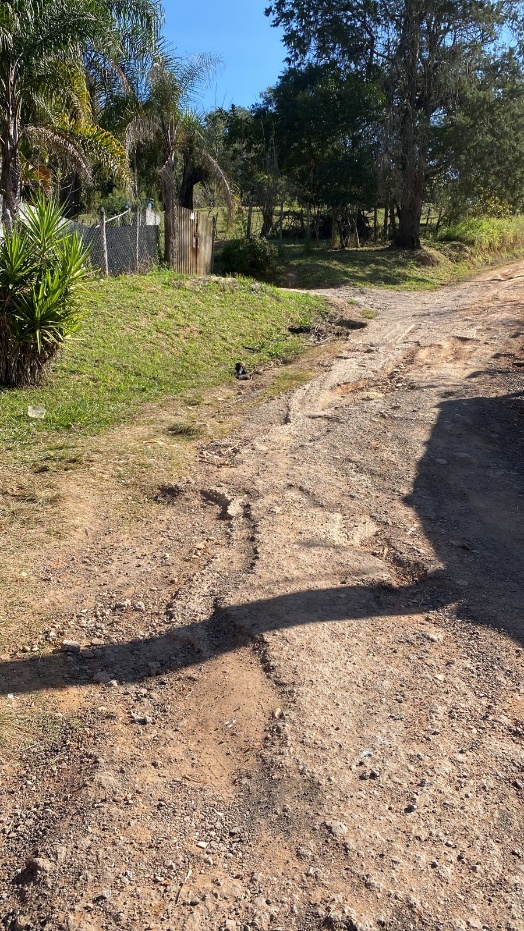 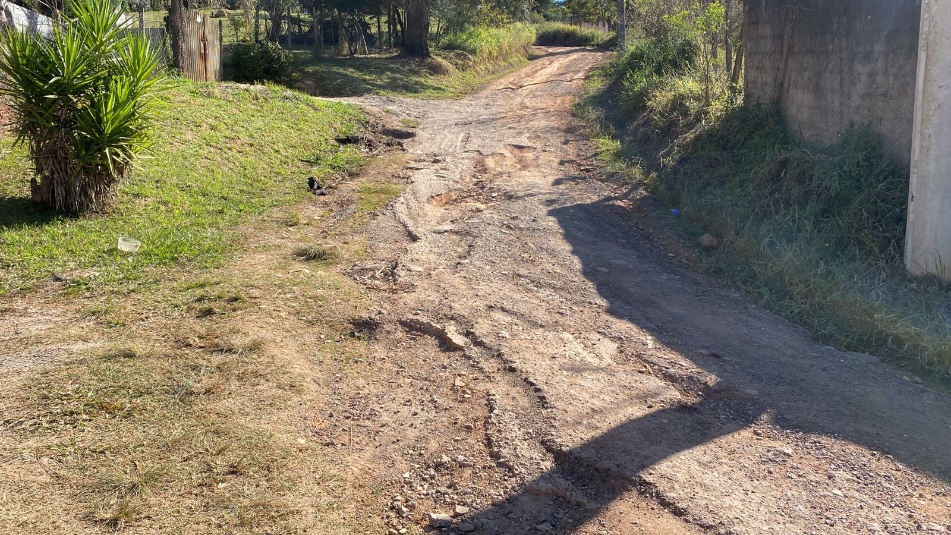 